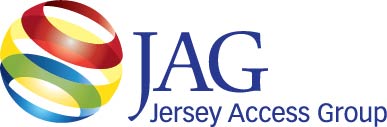 P.O. Box 772, Woodbridge, New Jersey 07095Web Site: www.jagonline.org    E-mail: JAGinfo@jagonline.orgChapter of NATOA & Affiliate of the NJ League of MunicipalitiesGENERAL MEETING AGENDATuesday, November 21, 2017, 11:30 a.m. - 2 p.m. in Edison, NJ11:30 a.m.   Lunch is served; informal gathering12:00-12:35 p.m.   *Welcome & Reports*Call to Order & Additions to Agenda [Chair or vice chair if chair not available].Approve minutes of October 2017 meeting [JAG Secretary or as designated by the president].Welcome new members [Membership Chair].Member Introductions [Attendees provide updates/issues in their town/school] – 2 minute limit.Committee Reports [3-minute limit on each report]: - to include all open action itemsStanding Committee ReportsExecutive [Chair]ReportFinance [Treasurer]ReportProduction [Committee Chair]ReportExternal Relations [Committee Chair]Marketing Committee MoveVendor PresentationsNATOA / NJSLOM / ACMAd Hoc Committee ReportsMembership [Committee Chair]ReportLegislative [Committee Chair]ReportConference [Committee Chair]ReportJAM Awards [Committee Chair]ReportGrants/Scholarships [Committee Chair]Report12:35p.m.-12:40 p.m.   *Continuing Business*•  Committee participation sign-up•  Nominees for Trustee position for 2018 (Four 2-year terms/One 1-year term) **Vote at December’s Meeting**•  Other Continuing Business 12:40p.m.-1:00 p.m.  *New Business*•  General Meeting Locations – 2nd half of 2018  Need January, March, April Locations•  Discussion & Assistance: Who needs help? •  Other New Business 1:00p.m.-2:00 p.m.  *Presentation by Chris Mazauskas on grants and how to prepare them*2:00 p.m.  *Announcements/next meeting…. Adjournment*.       Tour FacilityRegister for the JAG website by sending an email to bduthaler@jagonline.orgThe next General Meeting will be held in East Brunswick(Wednesday, December 13, 2017).